OBEC   VRÁDIŠTEVšeobecne záväzné nariadenieObce Vrádište				č 3/2020o poplatku za miestny rozvoj v obci Vrádište                                                                                  Milan  Kováč                                                                                  starosta obce Schválené OcZ dňa 07.12.2020Uznesenie č.   94/2020Vyvesené na úradnej tabuli: 10.12.2020Účinnosť: 01.01.2021Obec Vrádište (ďalej len „Obec“) podľa ustanovenia  § 6 ods. 1 zákona SNR č. 369/1990 Zb. o obecnom zriadení v znení neskorších predpisov a v súlade s ustanovením § 2 NR SR č. 447/2015 Z. z. o miestnom poplatku za rozvoj a o zmene a doplnení niektorých zákonov ( ďalej len „ zákon o miestnom poplatku za rozvoj“)  vydáva toto všeobecne záväzné nariadenie (ďalej len „VZN“)  v nasledovnom znení:Čl. 1Úvodné ustanovenia1).     Týmto VZN  ustanovuje  pre územie  obce Vrádište, ktoré je tvorené jedným katastrálnym územím Vrádište.2)      Účelom tohto VZN je určiť sadzby poplatku pre jednotlivé stavby podľa druhu stavieb. Čl.  2Poplatník a základ poplatku1)   Poplatníkom na účely tohto VZN je fyzická osoba alebo právnická osoba, ktorej bolo ako stavebníkovi vydané právoplatné stavebné povolenie, rozhodnutie o povolení zmeny stavby pred jej dokončením, rozhodnutie o dodatočnom povolení stavby alebo ktorá ako stavebník ohlásila stavbu stavebnému úradu.2)   Základom poplatku za rozvoj je výmera nadzemnej časti podlahovej plochy realizovanej stavby v m2, ktorá je predmetom poplatku za rozvoj definovanej zákonom,  pričom na účely tohto VZN sa za podlahovú plochu nadzemnej časti stavby považuje súčet výmery všetkých miestností v nadzemných podlažiach  stavby.Čl.  3Sadzby poplatkuObec Vrádište ustanovuje nasledovné sadzby poplatku v členení podľa stavieb:stavby na bývanie - výška sadzby 35 EUR za každý aj začatý m2, stavby na pôdohospodársku produkciu, skleníky, stavby pre vodné hospodárstvo, stavby využívané na skladovanie vlastnej pôdohospodárskej produkcie vrátane stavieb na vlastnú administratívu – výška sadzby 10 EUR za každý aj začatý m2,priemyselné stavby a stavby využívané na skladovanie vrátane stavieb na vlastnú administratívu – výška sadzby 10 EUR za každý aj začatý m2,stavby na ostatné podnikanie a na zárobkovú činnosť, stavby využívané na skladovanie a administratívu súvisiacu s ostatným podnikaním a so zárobkovou činnosťou – výška sadzby 10 EUR za každý aj začatý m2 aostatné stavby – výška sadzby 10 EUR za každý aj začatý m2.Čl. 4Výpočet poplatku a jeho platenie1)   Poplatok sa vypočíta ako súčin základu uvedeného v čl. 2 ods. 2 tohto VZN znížený o 60 m2  a sadzby uvedenej v čl. 3 tohto VZN. Výška poplatku sa zaokrúhľuje na eurocenty smerom nadol.2)   Výšku poplatku určí obec Vrádište vo svojom rozhodnutí, ktoré sa doručuje poplatníkovi podľa čl. 2 ods. 1 tohto VZN. Vyrubený poplatok za rozvoj je splatný do 15 dní odo dňa nadobudnutia právoplatnosti rozhodnutia vydaného Obcou Vrádište. Čl. 5Spoločné a záverečné ustanovenia    1.Toto všeobecne záväzné nariadenie bolo schválené Obecným zastupiteľstvom vo Vrádišti dňa 07.12.2020 uznesením číslo 94/20202.Toto všeobecne záväzné nariadenie nadobúda účinnosť dňa 1.1.2021.Vo Vrádišti, dňa 10. decembra 2020                                                                                                                            Milan Kováč                                                                                                                               starosta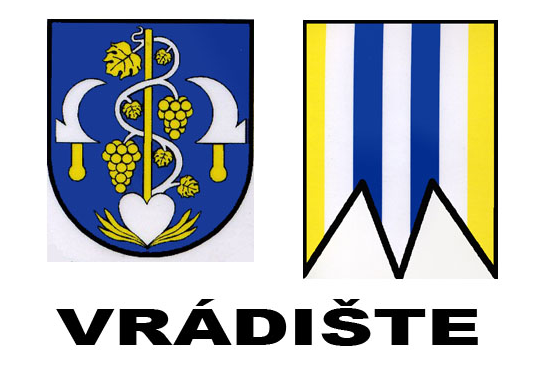 